 vbetween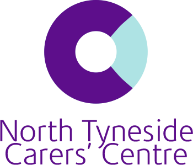 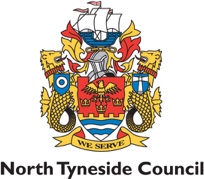 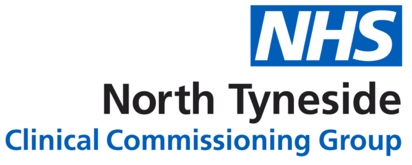 